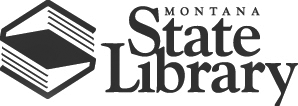 PO Box 201800  1515 East 6th Avenue  Helena, MT  59620   (406) 444-3115Montana State Library CommissionWednesday, February 10, 20169:30 a.m.MSL Grizzly Conference RoomAnd online via GoToMeetingAGENDA The State Library Commission is committed to providing access to its proceedings in accordance with MCA Title 2, Ch. 3 Part 2 Open Meetings.  All meetings of the Commission will be streamed and recorded via an online meeting platform.The State Library Commission welcomes public comment.  The Chair will ask for public comment on agenda items throughout the meeting from persons attending the meeting in person and those attending the meeting through the online meeting platform. All comments received, including those received through the online meeting platform, become part of the official public record of the State Library Commission proceedings in accordance with MCA 2-3-212.Members of the public who wish to join the virtual meeting should contact Marlys Stark at 406-444-3384 by 5:00 pm on Monday, February 8, 2016.The Commission will move through the agenda as needed.  9:30 am	Call to OrderIntroductions	Additions or changes to agenda	Approval of Minutes – ActionDecember 9, 2015 draft October 13, 2015 final 	State Library’s report – StappCentral ServicesKey Industry Network (KIN)Digital LibraryStatewide Library ResourcesFY'14 LSTA reportTalking Book Library   	FY'16 second quarter financial report – Schmitz – Action	Library Development Study Task Force recommendations– Stapp/Cochran - ActionMemo RecommendationsProgram services rankingSurvey	Resolution of Appreciation for Judy Hart, Lewis & Clark Library Director – Stapp – Action	Commission Goals and Objectives – CommissionCommission bylaws annual review – ActionCommission work plan Commission calendarNational States GIS Coordinating Council, Feb. 22-25Spring federation meetings attendanceSagebrush:  March 5, Miles CityBroad Valleys:  March 11 & 12, ButteSouth Central:  March 12, RoundupGolden Plains:  April 21, Wolf PointPathfinder:  May 19, Fort BentonTamarack:  May 20 & 21, Big ForkMontana Library Association conference Commission Meeting 10:00 a.m., Wednesday, April 6, MissoulaConversation with the Commission, Thursday, April 7, 8:30 to 10:00 a.m., Missoula Hilton Garden InnNational Library Legislative Day, May 1-3, Washington, D.C.April Commission meeting tentative agenda items: Network Advisory Council update, third quarter financial report, MSC new member applications; FY'16 LSTA budget approval, initial Executive Planning Process discussion.	Other business/announcements 	Public Comment on any matter not contained in this agenda and that is within the jurisdiction of the State Library Commission	Adjournment	Commission strategic planning work session will follow business meeting. No business will be conducted.		      Long range plan 2012-2022                            